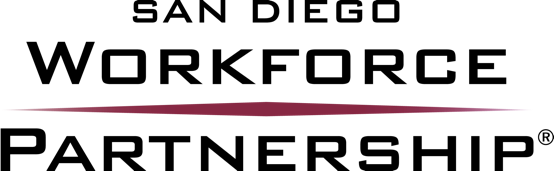 Expanded Subsidized Employment Job DescriptionPlease attach to AgreementDirections: Provide a brief description of the participants’ job duties below.Employer Name:Participant(s) Job Title:Participant(s) Job Decription/Duties:Participant(s) Job Decription/Duties: